(Delete this section if Literacy is your main goal)SignaturesAction Plan for LearningAction Plan for Learning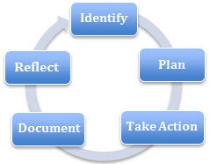 School Name: Blakeburn Elementary School Goal:  School Year: 2018-2019Goal / Inquiry Student learningTo nurture a connected learning community by taking care of self, others and this place.Rationale1-3 reasons for choosing goalWe recognized the importance of nurturing connection amongst all members of our learning community. We want to continue to work with the core competencies and build on the strengths/stretches of last year’s goal (building common language). Through this goal we intend to focus explicit instruction and activities around continuing to foster an understanding of the core competencies. We believe connection is nurtured through shared work and a shared understanding. “Taking Care of Self, Taking Care of Others, and Taking Care of this Place” is the foundation Blakeburn was built on when it opened in 2000. Our goal connects, aligns and supports this foundation. Through our goal of connection, and our work with the core competencies, we intend to give new meaning and action to these words, so they can serve as a tangible and concrete guide to how we all live, work, and play as a connected community.    References and sources to support actionsBC Revised Curriculum https://curriculum.gov.bc.ca/competenciesArticles and blog postsLiterature kits created to support core competency development Adrienne Gear “Powerful Understanding”The Six Cedar Trees by Margot Landahlhttps://deltalearns.ca/thesixcedars/Staff Core Values Wordle Backup DocumentationPlanned ActionsContinuing practices working well (1-3)What will we do differently? (1-3)How will we provide for staff development and collaboration?How will we involve parents?How will we involve students?How will we monitor progress and adjust actions?Staff Development June 2018 Pro-D: staff examined the previous goal and collaboratively worked together to refine our goal so that it reflected the needs of students, staff, and families. September 2018 Staff Retreat: staff worked on a 3-step approach to developing our school Action Plan.Aligning the Core Competencies with the six supporting animals in “The Six Cedar Trees”Developing powerful questions to guide teaching and learningPutting Ideas into Action (Action Plan)Our goal will guide our focus at upcoming Pro-D DaysStaff meetings: lesson sharing and collaboration time to build understanding, deepen practice, monitor progress, and adjust actions if necessary.  30 Day of Learning: Each month the Pro-d team will work to develop a targeted 30 days of learning focus. The whole staff participated in prioritizing this focus into 8 months. Each “30 Days of Learning” will align with one of the core competencies/ animals in The Six Cedar Trees. Activities will be designed to build common understanding and will nurture connection.Pro-D Team and School Connections CommitteeCollaborative time for staff/ Whole School Gathering for StudentsStaff-based Learning Teams (IEP Pilot Project, Numeracy Team, Zones of Regulation Team)Staff Room “The Six Cedar Trees” mural reflects ongoing work. The mural is an evolving tool that will highlight work done in this area. Week at a Glance: Weekly staff newsletter which includes communication items but also relevant articles, videos, and book suggestions that support our school goal. Connection with school communityOpening week focused on introducing “The Six Cedar Trees” with each animal in the story reflecting one of the Core Competencies. Opening Week Mural that will reflect goal-based work throughout the year30 days of Learning (school wide activities, events, and common focus). The goal is to involve students, and our student leadership, in the planning and implementation of this goal. Whole school gatherings/instruction that focus on our school goal Displaying work in the hallways that demonstrates and highlights common languageOngoing newsletter items/ sharing learning with our community Department heads to share at PAC meetings School-wide art projectBounce at the BellTime to connect as a community each day to share key messages, reinforce school goals, focus on 30 Days of Learning, and to celebrate accomplishments. Backup DocumentationDocumentation of learningKey evidence of changeHow did your actions make a difference? Choose 1-3 pieces of evidence to demonstrate the impact your actions have had on student learning to meet your goal. Documentation could include video, survey results, performance standard data, anecdotal evidence, work samples, etc.To be completed in June…Backup DocumentationSchool Community Engagement ProcessHow did you engage parents, teachers, students & support staff in developing your APL?How did you share your APL goals with parents, teachers, students & support staff?Development of our APL Goal:Staff went through a collaborative process to develop our goal at our June Pro-D and created our Action Plan at our September Pro-DAPL Goal was shared and discussed at the June 2018 PAC meeting and reviewed at the September 2018 PAC Meeting  How we shared our APL Goal:Opening Week introduced our goal to students and familiesSchool Opening Week Display at the entrance to our school At Bounce at the Bell each morningHighlights and photos inserted in newsletters biweeklySchool Gatherings and Performances align with the school goals and messagingSchool newsletters share learning and key momentsCommunicating Student Learning as opportunities to share our goal through school wide displays for Welcoming Conversations and Student-Led ConferencesMore to be added in June…Backup DocumentationReflection HighlightsWhere are we now?What are some patterns emerging?What surprised you?What conclusions / inferences might you draw?How does this inform potential next steps?Reflection to be completed in June… Backup DocumentationLiteracy DataAttach the following:Classroom Assessment School AssessmentFSA resultsData to be added in June…School Name:  Blakeburn Elementary School Goal:  School Year:  2017-18TitleNameSignaturePrincipalAssistant SuperintendentPrint this page, have it signed by Principal & Assistant Superintendent, scan it and attach it here